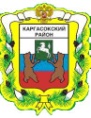 МУНИЦИПАЛЬНОЕ ОБРАЗОВАНИЕ «Каргасокский район»ТОМСКАЯ ОБЛАСТЬАДМИНИСТРАЦИЯ КАРГАСОКСКОГО РАЙОНА ПОСТАНОВЛЕНИЕ08.02.2020 г.                                                                                                                          № 26с. КаргасокВ соответствии с абзацами вторым и четвертым пункта 1 статьи 78.1. Бюджетного кодекса Российской Федерации, постановлением Правительства Российской Федерации от 22.02.2020 № 203 «Об общих требованиях к нормативным правовым актам и муниципальным правовым актам, устанавливающим порядок определения объема и условия предоставления бюджетным и автономным учреждениям субсидий на иные цели», законом Томской области от 15.12.2004 № 248-ОЗ «О наделении органов местного самоуправления отдельными государственными полномочиями по выплате надбавок к должностному окладу педагогическим работникам муниципальных образовательных организаций»Администрация Каргасокского района постановляет:Утвердить Порядок определения объема и условий предоставления субсидий из местного бюджета муниципальным бюджетным образовательным организациям Каргасокского района  на выплату надбавок к должностному окладу педагогическим работникам согласно приложению к настоящему постановлению.Настоящее постановление вступает в силу со дня официального опубликования (обнародования), но не ранее 01 января 2021 года.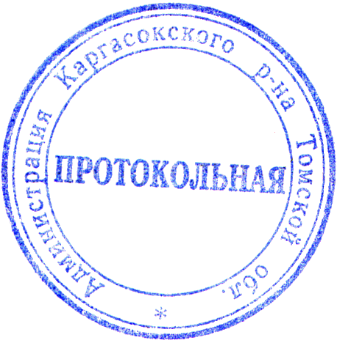               Глава Каргасокского района                                                                              А.П. АщеуловС.В. Перемитин8(38253)22205УТВЕРЖДЕНпостановлением Администрации Каргасокского района от 08.02.2020 № 26 ПриложениеПорядокопределения объема и условий предоставления субсидий из местного бюджета муниципальным бюджетным образовательным организациям Каргасокского района на выплату надбавок к должностному окладу педагогическим работникам 1. Общие положения о предоставлении Субсидий1. Настоящий Порядок устанавливает правила определения объема и условия предоставления субсидий на иные цели из бюджета муниципального образования «Каргасокский район» муниципальным бюджетным образовательным организациям Каргасокского района (далее – Организация) на выплату надбавок к должностному окладу педагогическим работникам (далее - Субсидия).2. Целью предоставления Субсидий является обеспечение социальной поддержки педагогических работников Организаций в соответствии с муниципальными программами «Развитие образование в муниципальном образовании «Каргасокский район» и «Развитие культуры и туризма в муниципальном образовании «Каргасокский район», утвержденные постановлением Администрации Каргасокского района.3. Органами, осуществляющими функции и полномочия учредителя, до которого в соответствии с бюджетным законодательством Российской Федерации, как получателя бюджетных средств, доведены в установленном порядке лимиты бюджетных обязательств на предоставление Субсидий на соответствующий финансовый год (соответствующий финансовый год и плановый период), являются Управление образования, опеки и попечительства муниципального образования «Каргасокский район» и Отдел культуры и туризма Администрации Каргасокского района (далее - Учредитель). 2. Условия и порядок предоставления Субсидий4. Для рассмотрения вопроса о предоставлении Субсидий, получатель Субсидии лично или посредством почтовой связи представляет Учредителю:1) Заявку о предоставлении Субсидии с указанием целей, объема бюджетных ассигнований;2) Пояснительную записку, содержащую обоснование необходимости предоставления бюджетных средств на цели, установленные в пункте 2 настоящего Порядка, включая расчет-обоснование суммы Субсидии, в том числе прогнозируемую численность педагогических работников, получателей ежемесячных надбавок, размер ежемесячных надбавок педагогическим работникам, размеры районного коэффициента к заработной плате за работу в районах Крайнего Севера и приравненных к ним местностях и надбавки к заработной плате за стаж работы в районах Крайнего Севера и приравненных к ним местностях в %; количество месяцев в году, в которые выплачиваются ежемесячные надбавки педагогическим работникам.5. Учредитель в течение 5 (пяти) рабочих дней со дня получения документов, представленных в соответствии с пунктом 4 настоящего Порядка, осуществляет проверку документов на предмет соответствия требованиям, установленным пунктом 4 настоящего Порядка.В случае представления неполного комплекта документов или несоответствия представленных документов требованиям, установленным пунктом 4 настоящего Порядка, а также в случае недостоверности информации, содержащейся в документах, представленных Организацией, Учредитель в течение 5 (пяти) рабочих дней со дня окончания срока, указанного в абзаце первом настоящего пункта, возвращает их Организации, письменно уведомляя о причинах возврата документов. Организация вправе повторно направить документы после устранения причин возврата документов.6. При предоставлении Организацией полного комплекта документов и при соответствии представленных документов требованиям, установленным пунктом 4 настоящего Порядка, Учредитель  в течение 5 (пяти) рабочих дней принимает решение о предоставлении Организации Субсидии и издает приказ о предоставлении Субсидии.В приказе Учредителя указывается размер Субсидии с указанием информации, обосновывающей ее размер (формулы расчета и порядок их применения и (или) иная информация исходя из целей предоставления субсидии).7. Объем Субсидии Организациям определяется в пределах бюджетных ассигнований, лимитов бюджетных обязательств и утвержденных кассовых планов, доведенных до Учредителя в соответствии с решением Думы Каргасокского района о бюджете муниципального образования «Каргасокский район» на очередной финансовый год или на очередной финансовый год и плановый период.8. Расчёт размера Субсидии определяется по следующей формуле:Si – объем Субсидии, предоставляемой i-ой Организации на соответствующий финансовый год, определяется по следующей формуле: Si = ∑Hi x Tкр х Nмi х Ркi x Sвзн, где:Tкр – 1 000 рублей – размер ежемесячных надбавок педагогическим работникам Организации;Ркi – 50 % районный коэффициент к заработной плате за работу в районах Крайнего Севера и приравненных к ним местностях и до 50 % надбавки к заработной плате за стаж работы в районах Крайнего Севера и приравненных к ним местностях;Hi – прогнозируемая численность педагогических работников Организации, получающих ежемесячные надбавки в соответствующем финансовом году, по данным i-ой Организации;Nмi – количество месяцев в году, в которые выплачиваются ежемесячные надбавки педагогическим работникам Организации;Sвзн – отчисления по социальному страхованию в государственные внебюджетные фонды Российской Федерации (Пенсионный фонд Российской Федерации на обязательное пенсионное страхование, Фонд социального страхования Российской Федерации на обязательное социальное страхование на случай временной нетрудоспособности и в связи с материнством, Федеральный фонд обязательного медицинского страхования на обязательное медицинское страхование, а также с учетом страховых взносов на обязательное социальное страхование от несчастных случаев на производстве и профессиональных заболеваний).9. Условием предоставления Субсидии Организации является заключение соглашения между Учредителем и Организацией о предоставлении Субсидии (далее - Соглашение) в соответствии с типовой формой, утвержденной Управлением Финансов Администрации Каргасокского района.10. Требования, которым должна соответствовать Организация на 1-е число месяца, предшествующего месяцу, в котором планируется заключение Соглашения:1) отсутствие просроченной задолженности по возврату в бюджет муниципального образования «Каргасокский район», субсидий, бюджетных инвестиций, предоставленных, в том числе в соответствии с иными правовыми актами, за исключением случаев предоставления субсидии на осуществление мероприятий по реорганизации или ликвидации Организации, предотвращение аварийной (чрезвычайной) ситуации, ликвидацию последствий и осуществление восстановительных работ в случае наступления аварийной (чрезвычайной) ситуации, погашение задолженности по судебным актам, вступившим в законную силу, исполнительным документам, а также иных случаев, установленных, муниципальными правовыми актами Администрации Каргасокского района;2) отсутствие у Организации неисполненной обязанности по уплате налогов, сборов, страховых взносов, пеней, штрафов, процентов, подлежащих уплате в соответствии с законодательством Российской Федерации о налогах и сборах.11. Получатель Субсидий должен обеспечить выполнение следующего условия (показателя): 100 % начисление и выплата ежемесячных надбавок педагогическим работникам муниципальных бюджетных организаций дополнительного образования Каргасокского района.12. Перечисление Субсидии Организации осуществляется на лицевые счета, открытые в Управлении финансов Администрации Каргасокского района для отражения операций со средствами, предоставляемыми из районного бюджета в виде Субсидий, в сроки определенные в соответствии с Соглашением по заявке Организации.3. Требования к отчетности13. Санкционирование расходов Организации, источником которых является Субсидия, осуществляется в порядке, установленном Управлением финансов Администрации Каргасокского района.14. Отчет об использовании Субсидии предоставляется Организацией Учредителю в сроки и по форме, установленные в Соглашении.15. Организация несет ответственность за достоверность сведений, содержащихся в отчетных документах.4. Порядок осуществления контроля за соблюдением целей, условий и порядка предоставления Субсидий и ответственность за их несоблюдение16. Учредитель принимает решение о наличии потребности в направлении не использованных в текущем финансовом году остатков средств Субсидии на достижение целей, установленных при предоставлении Субсидии в течение 5 дней со дня предоставления Организацией информации о наличии у Организации неисполненных обязательств, источником финансового обеспечения которых являются не использованные на 1 января текущего финансового года остатки Субсидий.17. Учредитель принимает решение об использовании в текущем финансовом году поступлений от возврата ранее произведенных Организацией выплат, источником финансового обеспечения которых являются Субсидии, для достижения целей, установленных при предоставлении Субсидии в течение дней 5 дней со дня предоставления Учреждением информации о наличии у Организации неисполненных обязательств, источником финансового обеспечения, которых являются средства от возврата ранее произведенных выплат.18. Соблюдение целей и условий, установленных при предоставлении Субсидии Организации, подлежит обязательной проверке Учредителем, а также органами муниципального контроля, в пределах имеющихся полномочий и в порядке, установленном законодательством Российской Федерации и муниципальными правовыми актами Администрации Каргасокского района, о чем указывается в Соглашении о предоставлении субсидии.19. В случае несоблюдения Организацией целей и условий, установленных при предоставлении Субсидии, выявленного по результатам проверок, проведенных Учредителем и уполномоченным органом, Организация обязана её вернуть в бюджет муниципального образования «Каргасокский район» в порядке и сроки, предусмотренные пунктом 20 настоящего Порядка.20. Учредитель направляет Организации письменное мотивированное уведомление с требованием о возврате Субсидии. Уведомление должно быть направлено в течение 10 рабочих дней со дня установления нарушения. Орган внутреннего муниципального контроля направляет требование (предписание) о мерах по возмещению причиненного ущерба в установленном федеральными стандартами внутреннего муниципального финансового контроля порядке.  Орган внешнего муниципального контроля направляет требование (предписание) о мерах по возмещению причин ущерба в установленном порядке. Организация обязана возвратить Субсидию в бюджет муниципального образования «Каргасокский район» в течение тридцати рабочих дней со дня получения от Учредителя данного уведомления. При отказе получателя Субсидии от её возврата, она подлежит взысканию в порядке, установленном законодательством Российской Федерации.Об утверждении Порядка определения объема и условий предоставления субсидий из местного бюджета муниципальным бюджетным образовательным организациям Каргасокского района на выплату надбавок к должностному окладу педагогическим работникам 